Notice of Inspection / Seizure 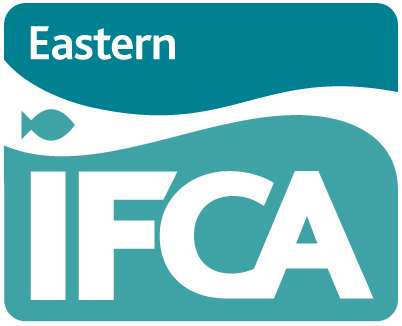 Date 07/04/2017Time 11:46Gear Marking (i.e. PLN) nonePosition found (Lat/Long) 52° 33’.404N     001° 44’.167EInspecting Officers:Officers IFCO Simon HOWARD and IFCO Samuel RICHARDSONThis gear has been inspected by officers of Eastern Inshore Fishery Conservation Authority and it has failed to comply with EIFCA Bylaws and/or EU regulations and has been seized.Offence: breach of whelk permit byelaw 2016 and undersize marine organism as bait (Whiting) Description of seized item(s): 1 blue plastic whelk potsFurther actionThe seized item(s) will be stored by EIFCA.  EIFCA may retain the seized item(s) for the purpose of an investigation.  If the seized item(s) are not claimed within 3 months, the item(s) may be disposed of.  Please contact the EIFCA Office at the following:Eastern Inshore Fisheries and Conservation Authority Unit 6 Bergen WayNorth Lynn Business VillageKing’s LynnPE30 2JGEmail: mail@eastern-ifca.gov.uk Tel: 01553 775321Marine and Coastal Access Act 2009Part 8 — EnforcementChapter 4 — Fisheries enforcement powers264 Power to inspect and seize objects at sea(1) For the purposes of carrying out any relevant functions, an enforcement officer who has the power conferred by this section may inspect any object in the sea which the officer believes has been or is being used for or in connection with fishing. The officer may lift an object out of the sea for the purposes of inspecting it under this section.(2) An enforcement officer who has inspected an object under this section may seize the object.(3) The power conferred by subsection (2) may only be exercised—(a) for the purposes of determining whether a relevant offence has been committed, or(b) in relation to an object which an enforcement officer reasonablybelieves to be evidence of the commission of a relevant offence.(4) If, having inspected an object under this section, the officer decides not to seize it under subsection (2), the officer must, if it is reasonably practicable to do so, replace the object in the location where it was found.(5) If it is not reasonably practicable to replace the object in accordance with subsection (4), the officer may seize the object until such time as it may be collected by its owner.(6) Any power conferred by this section to seize an object includes power to seize—(a) anything that is attached to the object;(b) anything that is contained within the object.(7) Any reference in this section to replacing an object includes, in the case of fishing gear, a reference to re-setting the gear in the same way in which it was placed in the sea.(8) The powers conferred on an enforcement officer by this section are without prejudice to any powers exercisable by the officer apart from this section.